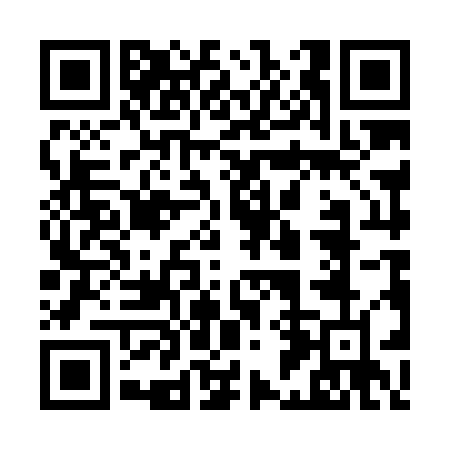 Ramadan times for Cornwall Junction, Pennsylvania, USAMon 11 Mar 2024 - Wed 10 Apr 2024High Latitude Method: Angle Based RulePrayer Calculation Method: Islamic Society of North AmericaAsar Calculation Method: ShafiPrayer times provided by https://www.salahtimes.comDateDayFajrSuhurSunriseDhuhrAsrIftarMaghribIsha11Mon6:086:087:231:164:347:097:098:2312Tue6:076:077:211:154:357:107:108:2513Wed6:056:057:201:154:357:117:118:2614Thu6:036:037:181:154:367:127:128:2715Fri6:026:027:161:144:367:137:138:2816Sat6:006:007:151:144:377:147:148:2917Sun5:585:587:131:144:377:157:158:3018Mon5:575:577:121:144:387:167:168:3119Tue5:555:557:101:134:397:177:178:3220Wed5:535:537:081:134:397:187:188:3421Thu5:525:527:071:134:407:197:198:3522Fri5:505:507:051:124:407:217:218:3623Sat5:485:487:031:124:417:227:228:3724Sun5:465:467:021:124:417:237:238:3825Mon5:455:457:001:124:417:247:248:3926Tue5:435:436:581:114:427:257:258:4027Wed5:415:416:571:114:427:267:268:4228Thu5:395:396:551:114:437:277:278:4329Fri5:375:376:541:104:437:287:288:4430Sat5:365:366:521:104:447:297:298:4531Sun5:345:346:501:104:447:307:308:461Mon5:325:326:491:094:447:317:318:482Tue5:305:306:471:094:457:327:328:493Wed5:295:296:451:094:457:337:338:504Thu5:275:276:441:094:467:347:348:515Fri5:255:256:421:084:467:357:358:526Sat5:235:236:411:084:467:367:368:547Sun5:215:216:391:084:477:377:378:558Mon5:205:206:371:074:477:387:388:569Tue5:185:186:361:074:477:397:398:5710Wed5:165:166:341:074:487:407:408:59